Инструкция записи электронного образовательного курса, используемого Институтом непрерывного образования при обучении по основным образовательным программам высшего образования с применением электронного обученияЕкатеринбург 2019г.Электронный образовательный курс (далее ЭОК) – обучающий курс c применением технологий электронного обучения, дистанционных образовательных технологий и индивидуальным доступом обучающегося через Интернет, который дает возможность использовать интерактивные методы взаимодействия преподавателя и слушателя.Необходимо ознакомится с порядком создания и использования электронных обучающих курсов при реализации основных профессиональных образовательных программ высшего образования по индивидуальным учебным планам в институте непрерывного образования ФГБОУ ВО «Уральский государственный экономический университет»Ссылка на порядок: 		http://ino.usue.ru/dokumenty/normativnyeСайт:	ino.usue.ru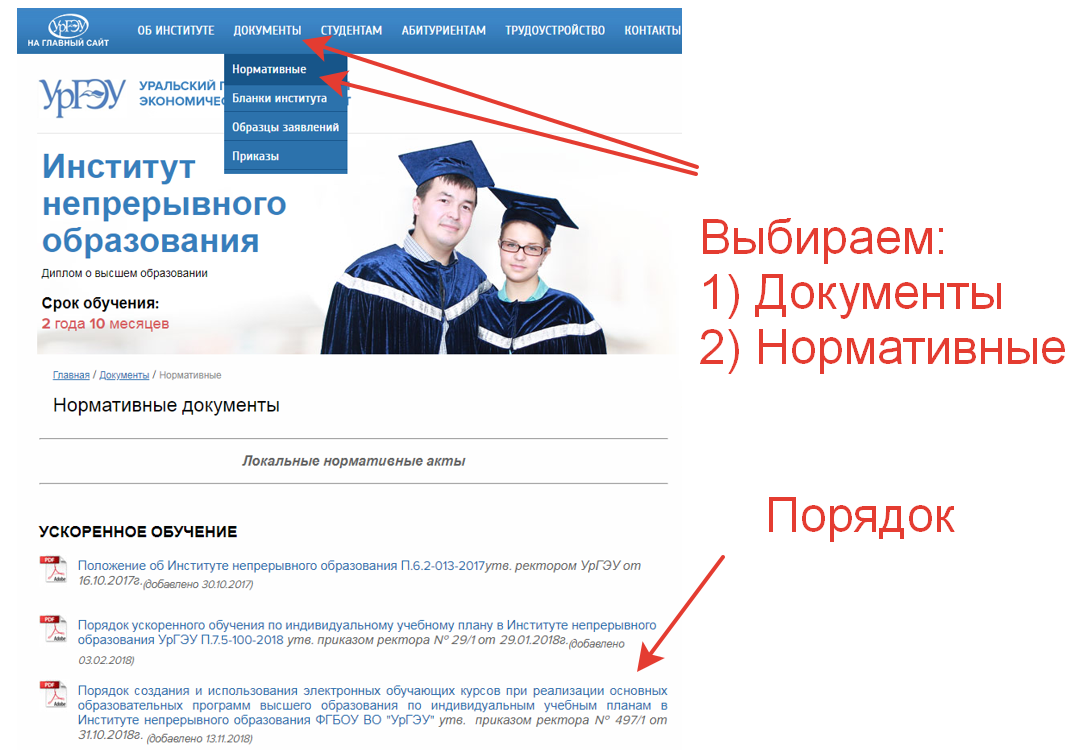 Этапы записи ЭОКСогласно календарно-тематического плана рабочей программы преподаватель выбирает первые три темы читаемого курса (т.е. в результате получается три видео лекции по дисциплине, продолжительность каждой темы не более 20 минут). По каждой теме преподаватель разрабатывает презентацию 5-10 слайдов, кратко раскрывающих содержание темы и сопровождающих видео лекцию. Обязательные слайды: Слайд 1- «Название дисциплины, автор…-шаблон в приложении 1 к действующей инструкции. Итоговый слайд – Список обязательной литературы для изучения дисциплины (включить в список литературы ссылку на Онлайн курс по данной дисциплине, который размещен на национальной образовательной платформе, либо иной доступной платформе, в частности «Coursera»). По каждой теме разрабатывается тест, в котором 20 вопросов с четырьмя ответами на каждый вопрос, один из которых верный (его выделить жирным шрифтом). Требования к оформлению теста - файл в формате *.doc, шрифт Times New Roman, кегль 14, межстрочный интервал 1,5. все поля 20 мм. Шаблон в приложении 2.Данный тест направляется по электронному адресу (led@usue.ru) ведущему специалисту ИНО Лагутиной Елене Дмитриевне.Примечание: *Обязательными требованиями к преподавателю являются: - деловой стиль одежды; - речевой этикет делового разговора. По всем вопросам Вы можете обратиться: Директор Института непрерывного образования:Ялунина Екатерина НиколаевнаТелефон: +7 (343) 257-57-40, 221-17-48 (внутр. 3-48)
E-mail:	yalunina@usue.ruКабинет 202 (2 учебный корпус УрГЭУ)Запись происходит в соответствии с расписанием, заранее согласованным, в телерадиостудии УрГЭУ, аудитория 253 (1 учебный корпус УрГЭУ). Вам необходимо подойти к оператору видеозаписи в назначенное время:Видеооператор:Шалавин Виталий Александрович Телефон: +7 (343) 221-17-67 (внутр. 3-67)Кабинет 253 (1 учебный корпус УрГЭУ)Приложение 1 – Структура слайдов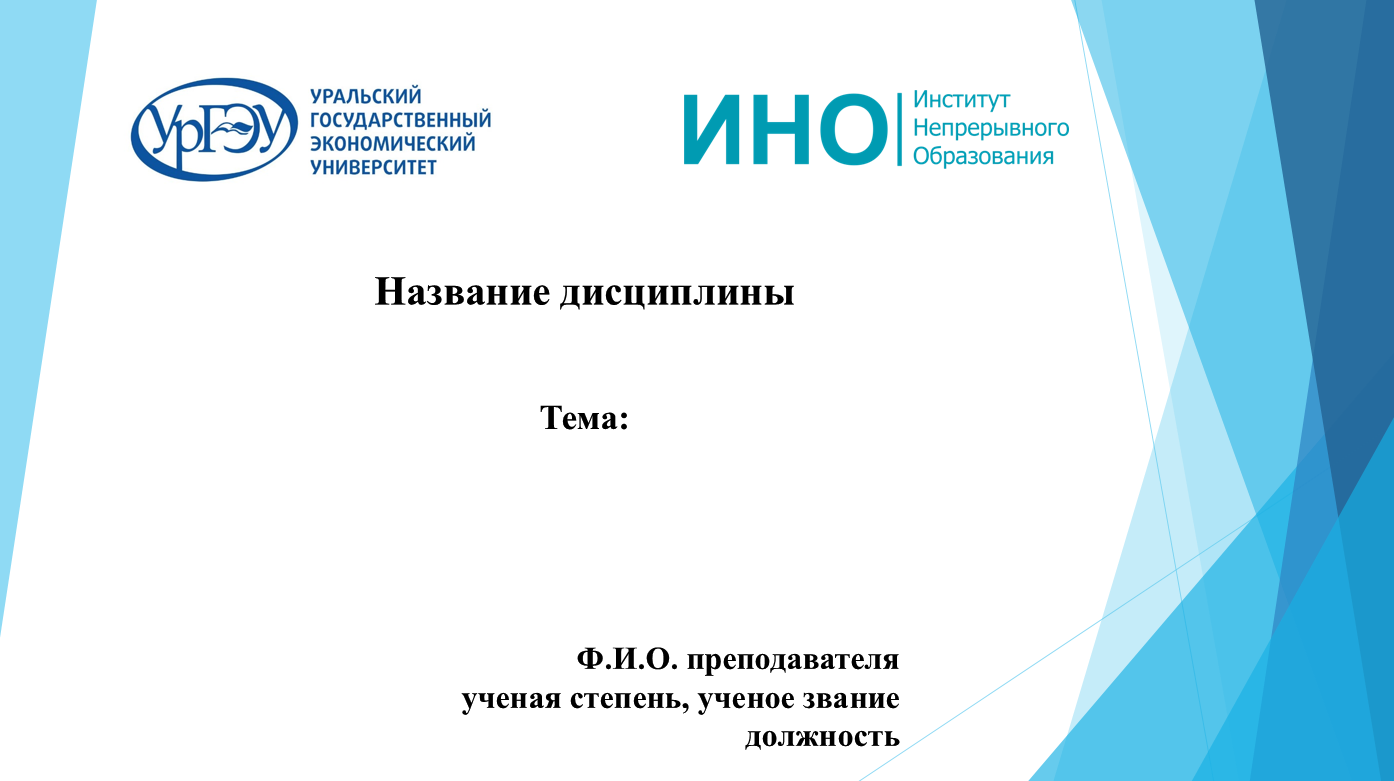 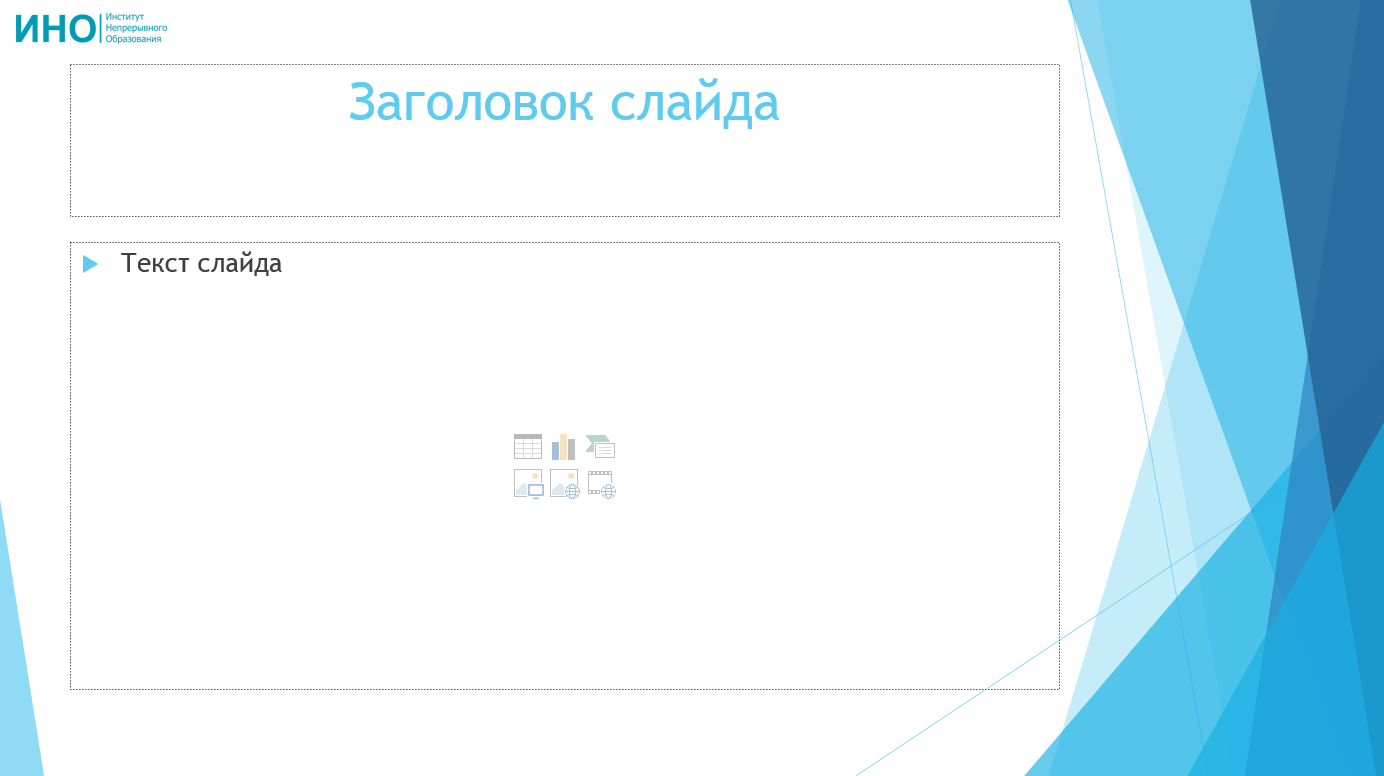 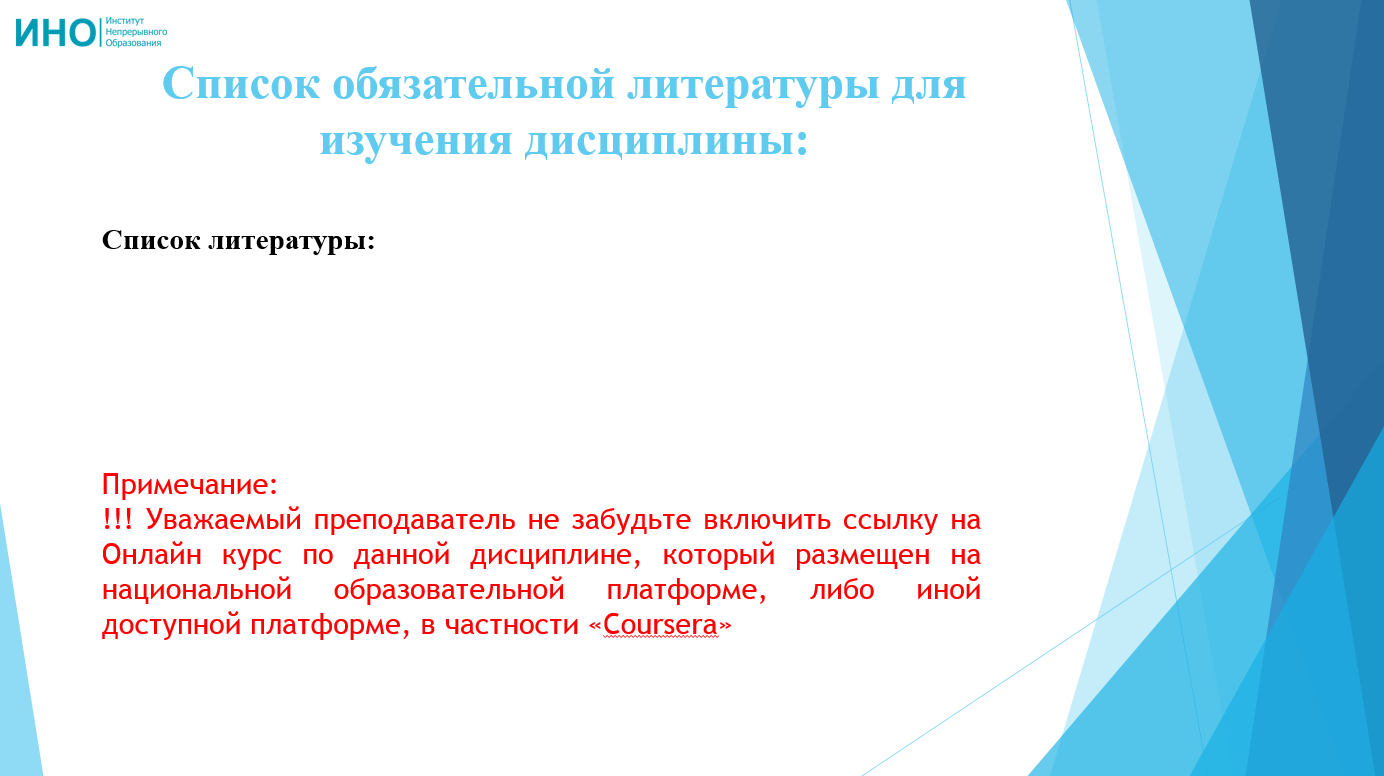 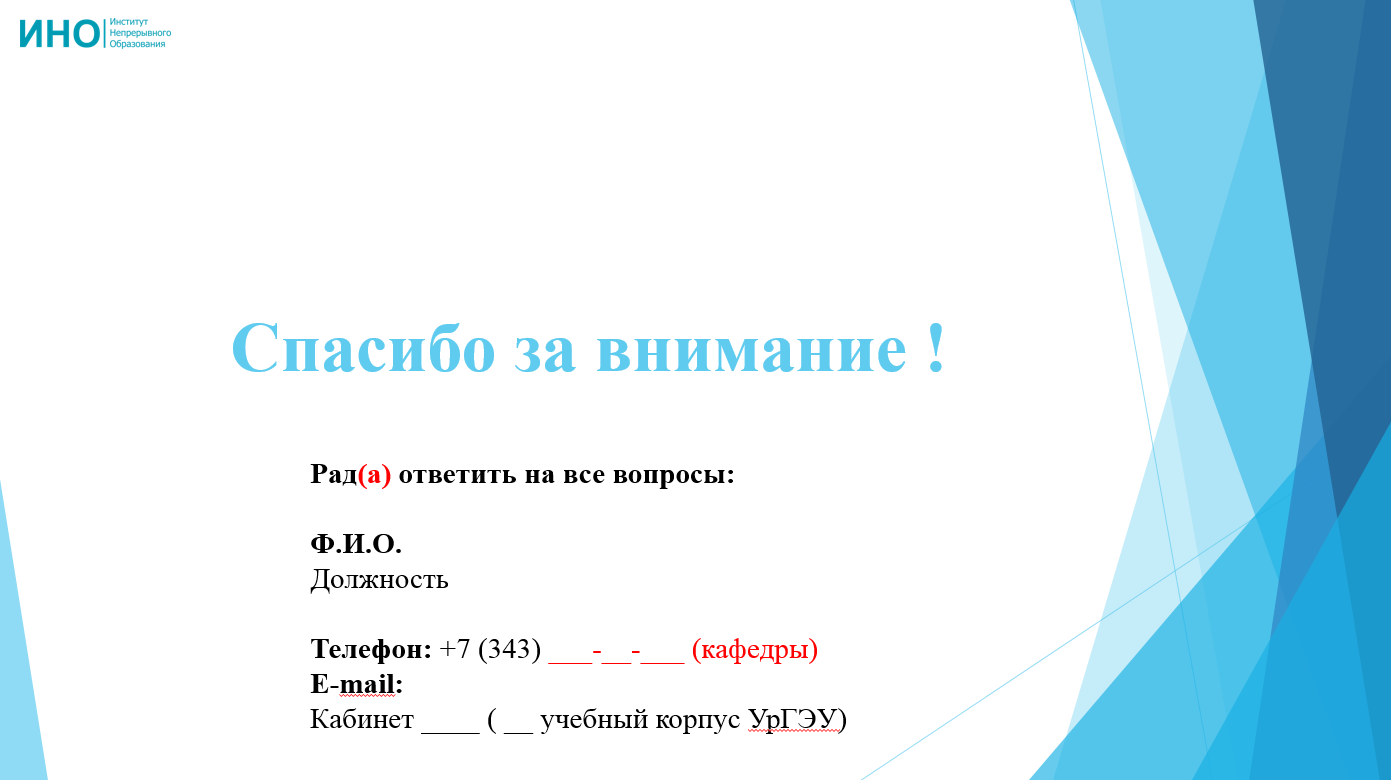 Приложение 2 – Форма тестирование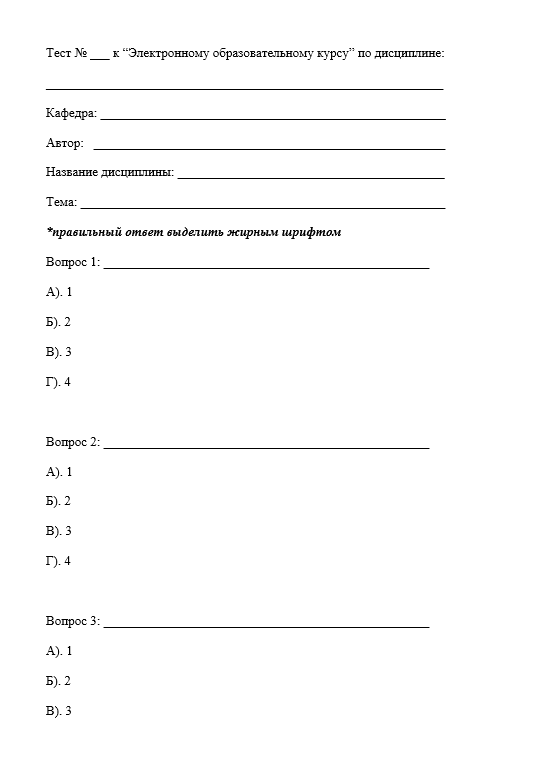 Федеральное государственное бюджетное образовательное учреждение высшего образования«Уральский государственный экономический университет»(УрГЭУ)ИНСТИТУТ НЕПРЕРВНОГО ОБРАЗОВАНИЯ